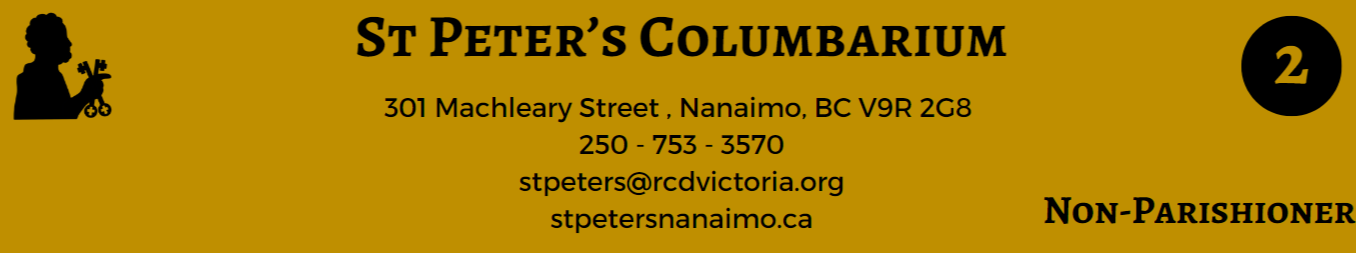 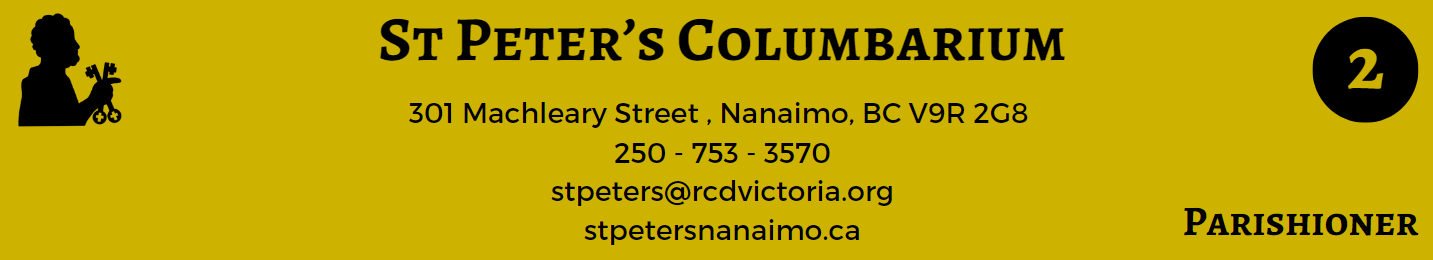 CERTIFICATE OF INURNMENT RIGHTSThe niche shall be used for the inurnment of the cremated remains  of the  Rights  Holder  and/or members of the Rights Holder’s immediate family, and shall be held and used under the terms and conditions provided in the Bylaws of St. Peter’s Parish Columbarium.The Inurnment Rights in the Niche are not transferable by the Rights Holder  to another  person. However, should the Rights Holder, or Rights Holder’s family, heirs or designates wish to transfer such Inurnment Rights, contact must be made with the St. Peter’s Parish Columbarium Committee with respect to such transfer, which may be approved at the sole discretion of the Committee in appropriate circumstances.Rights Holders have the responsibility of keeping their contact information on file at Saint Peter’s Parish Office. Signature of Authorized Person: ____________________ Print Authorized Person Name: _____________________ Date Signed: _____________________Columbarium:  Row:         Niche: Direction:Date Purchased: Date Purchased: Date Purchased: HAS BEEN CONVEYED TO:Rights Holder Name:  Address: City:	Province:	Postal Code: Phone: 	Cell: 	Email: 